З А Я В Л Е Н И ЕЯ,  																								                  	года рождения(ФИО полностью, дата, месяц, год рождения)Паспорт серия 		  № 			кем выдан				                	         											                														    	  	            дата выдачи				код подразделения							 Место регистрации:																										страховой номер индивидуального лицевого счета индивидуального (персонифицированного) учета (номер страхового свидетельства обязательного пенсионного страхования)					                               -    -         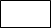 О себе сообщаю следующее:Окончил(а) в		 году 		классов образовательное учреждение 																																														(наименование образовательного учреждения)Документ об образовании																												№				_________________ дата выдачи			(наименование документа об образовании: аттестат, диплом)Со средним баллом итоговых отметок в документе об образовании и (или) документе об образовании и о квалификации (аттестате/дипломе) в количестве    		 	баллов ознакомлен (а)			            (Подпись)Прошу зачислить меня на                                        форму обучения за счет					                                                                (очную, заочную)(ассигнований бюджета Нижегородской области, по договору об оказании услуг)по специальности/профессии: 																																			              			ГБПОУ СПТ им.Б.Г.Музрукова общежитие не предоставляетПроинформирован об отсутствии общежития			                                               (Подпись)                                                                                                      Среднее профессиональное образование получаю      			               			                                                                                                                          (впервые, повторно)             (Подпись поступающего)Подпись родителя (лица его заменяющего)					   /		  		Ознакомлен (а):Подпись поступающего 			/	 		    (расшифровка подписи)   Дата подачи                                 2024 г.Секретарь приемной комиссии    	            		/Терентьева Е.А.  Дата подачи                                 2024 г.Регистрационный № 	                 	Директору ГБПОУ «Саровский политехнический техникум имени дважды Героя Социалистического Труда Бориса Глебовича Музрукова»Горчаковой Натальи Федоровне                                                                          (ФИО директора)от                                                                          .                                                                         .                                                                          .                                                                  (ФИО (полностью) поступающего)Контактный телефон:                                         . С Уставом ГБПОУ СПТ им. Б.Г. Музрукова, с лицензией на осуществление образовательной деятельности, со свидетельством о государственной аккредитации и приложениями к ним, с образовательными программами и другими документами, регламентирующими организацию и осуществление образовательной деятельности, с правами и обязанностями обучающихся, с правилами внутреннего распорядка для обучающихся                                         . (подпись поступающего) Даю согласие на обработку (сбор, систематизацию, накопление, хранение, обновление, изменение), использование, уничтожение образовательным учреждением вышеуказанных персональных данных в целях зачисления в образовательное учреждение в соответствии с требованиями Федерального закона от 27.07.2006 №152-ФЗ "О персональных данных".                                         . (подпись поступающего) Даю согласие на обработку (сбор, систематизацию, накопление, хранение), информации на сайте Федеральных информационных систем и размещения информации о среднем балле документа об образовании.                                         . (подпись поступающего) С сроками, способом предоставления оригинала аттестата:(на очную форму обучения в срок до 14:00 часов 16 августа 2024 года,  на заочную форму обучения в срок до 14:00 часов 30 августа 2024 года).                                         . (подпись поступающего)